ЧЕРКАСЬКА МІСЬКА РАДА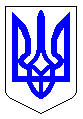 ЧЕРКАСЬКА МІСЬКА РАДАВИКОНАВЧИЙ КОМІТЕТРІШЕННЯВід 21.07.2020 № 632Про дозвіл на видачу ордерівфізичним та юридичним особамна видалення аварійних, фаутнихта сухостійних деревВідповідно до п. 7 статті 30 Закону України «Про місцеве самоврядування в Україні», статті 28 Закону України «Про благоустрій населених пунктів», п.п. 2 п. 2 Порядку видалення дерев, кущів, газонів і квітників у населених пунктах, затвердженого постановою Кабінету Міністрів України від 01.08.2006 № 1045, згідно з Правилами утримання зелених насаджень у населених пунктах України, затверджених наказом Міністерства будівництва, архітектури та житлово-комунального господарства України від 10.04.2006 № 105, враховуючи пропозиції комісії для обстеження зелених насаджень, виконавчий комітет Черкаської міської радиВИРІШИВ:Доручити голові комісії для обстеження зелених насаджень 
Гусаченку В.В. видати ордери фізичним та юридичним особам на видалення аварійних, фаутних та сухостійних дерев на території міста відповідно до акту від 03.06-08.07.2020 №7.Фізичним та юридичним особам роботи із видалення дерев замовляти у спеціалізованих підприємствах міста, які укомплектовані спеціальною технікою та механізмами, кваліфікованими спеціалістами, відповідно до пункту 5.8 Правил утримання зелених насаджень у населених пунктах України та укласти договір на проведення утилізації відходів деревини.Контроль за виконанням рішення покласти на директора департаменту житлово-комунального комплексу Яценка О.О. Міський голова								   А.В. БондаренкоА К Т  № 7обстеження зелених насаджень, що підлягають видаленнюм. Черкаси									      03.06 - 08.07.2020 р.Комісія, призначена рішенням виконавчого комітету Черкаської міської ради від 02.06.2009 № 664 зі змінами, в складі:Обстеження зелених насаджень пов'язано з видаленням зелених насаджень у зв`язку з аварійним та сухостійним станомЗелені насадження, що підлягають видаленнюРазом підлягає знесенню 169  дерева, _-_ кущів.Всього видаляється:Дерев ____169_одиницьКущів___-____одиницьГазонів_________-________ гаКвітників______-_________м2Видалення зелених насаджень проводиться без сплати відновлювальної вартості відповідно до п. 6 Порядку видалення дерев, кущів, газонів та квітників, затвердженого Постановою КМУ від 01.08.2006 р. № 1045.3. Зелені насадження, що залишаються на місці в межахвідведеної під забудову ділянкиРазом залишається на місці:Дерев __________________шт.Кущів__________________шт.Газонів_________________ гаКвітників_______________м2Скорочення:НПУ – дерева, пошкоджені через несприятливі погодні умови;НУ – дерева всохли чи набули аварійності в результаті неналежного утримання;ДБН – дерева ростуть з порушенням ДБН, загрожують інженерним мережам;ПСПР – дерева пошкоджені до ступеня припинення (неприпинення) росту;ВМ – дерева, що досягли вікової межі;Ф – фаутні дерева, з дуплами, уражені хворобами та шкідниками;АН – аварійно-нахилені дерева, можливе падіння чи обламування гілля;ПКС – пошкодження кореневої системи під час ремонту, облаштування доріг та тротуарів.ВИСНОВОК КОМІСІЇ:	Департаменту житлово-комунального комплексу підготувати проект рішення МВК «Про видалення дерев», на підставі якого видати ордер. Примітка: роботи по видаленню зелених насаджень виконуються спеціалізованим підприємством тільки на підставі ордера, виданого департаментом житлово-комунального комплексу.Голова комісії:Гусаченко В.В.- начальник відділу екології департаменту житлово-комунального комплексу Черкаської міської ради, голова комісіїЧлени комісії:Бакум О.М.- заступник начальника відділу екології департаменту житлово-комунального комплексу Черкаської міської ради, заступник голови комісіїПредставник заявника:Коцюба А.Є.- головний спеціаліст відділу екології департаменту житлово-комунального комплексу Черкаської міської ради, секретар комісії Регурецький Р.М.- головний спеціаліст управління інспектування Черкаської міської радиСтрижак О.В.- головний спеціаліст відділу містобудівного кадастру та ГІС управління планування та архітектури департаменту архітектури та містобудування Черкаської міської ради- представник Державної екологічної інспекції Центрального округу№з/падресавид зелених насадженьВисота (м)вік (рік)діаметр стовбуракількістьЯкісний стан зелених насаджень , причини аварійностіпідлягають знесеннюпідлягають пересаджуванню123456789101вул. І.Франка, 135 містобереза845401авар., дупловидалення2вул. І.Франка, 116 містогоріх635441сухост.видалення3вул. Благовісна, 138 містоберест845441сухост.видалення4вул. Лазарева, 6 містолипа630321сухост.видалення5вул. Добровольського, 3 містоклен1250441авар., Фвидалення5вул. Добровольського, 3 містоклен1250441авар., Фвидалення6вул. Добровольського, 3/1 містоясень760681авар., НПУвидалення6вул. Добровольського, 3/1 містовишня515201сухост.видалення7вул. Добровольського, 3 напроти містояблуня625402авар., АНвидалення8вул. Надпільна, 226 містоакація85040,361сухост.видалено9вул. Чигиринська ЗГТ Авроратополя1250601авар., ВМвидалення9вул. Чигиринська ЗГТ Авроратополя1250681авар., ВМвидалення9вул. Чигиринська ЗГТ Авроратополя1250202авар., ВМвидалення9вул. Чигиринська ЗГТ Авроратополя1250281авар., ВМвидалення9вул. Чигиринська ЗГТ Аврораклен620201сухост.видалення10вул. М.Грушевського. 91  НЯвишня835361авар., ВМвидалення10вул. М.Грушевського. 91  НЯвишня310121сухост.видалення10вул. М.Грушевського. 91  НЯяблуня630241сухост.видалення10вул. М.Грушевського. 91  НЯабрикос525241сухост.видалення10вул. М.Грушевського. 91  НЯбереза740481авар., сухост.видалення11вул. 30 років Перемоги 60-62 НЯабрикос735441авар.,ВМвидалення11вул. 30 років Перемоги 60-62 НЯгоріх625162сухост.видалення11вул. 30 років Перемоги 60-62 НЯгоріх525202сухост.видалення11вул. 30 років Перемоги 60-62 НЯабрикос535401сухост.видалення11вул. 30 років Перемоги 60-62 НЯабрикос535281сухост.видалення11вул. 30 років Перемоги 60-62 НЯклен615122сухост.видалення11вул. 30 років Перемоги 60-62 НЯбереза735361сухост.видалення11вул. 30 років Перемоги 60-62 НЯтополя840401сухост.видалення12вул. 30 р.Перемоги, 56/4 ОСББгоробина530361сухост.видалення12вул. 30 р.Перемоги, 56/4 ОСББбереза725201сухост.видалення13вул. Пушкіна, 143/1 ДНЗ № 54абрикос735241сухост.видалення13вул. Пушкіна, 143/1 ДНЗ № 54абрикос735401сухост.видалення13вул. Пушкіна, 143/1 ДНЗ № 54абрикос735362авар.ВМвидалення13вул. Пушкіна, 143/1 ДНЗ № 54абрикос735441авар.ВМвидалення13вул. Пушкіна, 143/1 ДНЗ № 54яблуня640402авар.ВМвидалення13вул. Пушкіна, 143/1 ДНЗ № 54яблуня640161авар.ВМвидалення13вул. Пушкіна, 143/1 ДНЗ № 54яблуня64036,401авар.ВМвидалення13вул. Пушкіна, 143/1 ДНЗ № 54горіх730401авар.АНвидалення13вул. Пушкіна, 143/1 ДНЗ № 54груша540441сухост.видалення14вул. С.Амброса, 72 ОСББабрикос624203сухост.видалення14вул. С.Амброса, 72 ОСББгоріх725282сухост.видалення14вул. С.Амброса, 72 ОСББгоріх730401сухост.видалення14вул. С.Амброса, 72 ОСББабрикос425282авар., ДБНвидалення14вул. С.Амброса, 72 ОСББвишня315122авар., ДБНвидаленно14вул. С.Амброса, 72 ОСББабрикос535402авар., Фвидалення14вул. С.Амброса, 72 ОСББтополя1360801авар.ВМвидаленняпух14вул. С.Амброса, 72 ОСББбереза410121сухост.видалення14вул. С.Амброса, 72 ОСББтополя625202авар.ВМвидалення14вул. С.Амброса, 72 ОСББабрикос420122сухост.видалення14вул. С.Амброса, 72 ОСББбереза625241сухост.видалення14вул. С.Амброса, 72 ОСББяблуня340202авар.ВМвидалення14вул. С.Амброса, 72 ОСББяблуня525241сухост.видалення14вул. С.Амброса, 72 ОСББгруша630481авар.видалення15вул. Волкова, 38 НЯабрикос630401сухост.видалення16вул. Волкова, 38/2 НЯбереза730362сухост.видалення17вул. Новопречистенська, 8 НЯгоріх430361сухост.видалення18вул. С.Смірнова, 4 ДНЗ № 91береза281сухост.видалення18вул. С.Смірнова, 4 ДНЗ № 91тополя1035482авар., Фвидаленняпух18вул. С.Смірнова, 4 ДНЗ № 91тополя1035521авар., Фвидаленняпух18вул. С.Смірнова, 4 ДНЗ № 91тополя1035441авар., Фвидаленняпух19вул. 30 р. Перемоги, 54горіх510121сухост.видалення19вул. 30 р. Перемоги, 54береза410121сухост.видалення19вул. 30 р. Перемоги, 54горіх615201авар.НПУвидалення19вул. 30 р. Перемоги, 54тополя925281сухост.видалення19вул. 30 р. Перемоги, 54горобина615122сухост.видалення19вул. 30 р. Перемоги, 54горобина615241сухост.видалення19вул. 30 р. Перемоги, 54тополя935401авар.ВМвидалення20вул. Поднєвича, 27горіх1045681авар.ВМвидалення21вул. С.Кішки – вул. Грибаєдовабереза935481авар., суховерхвидалення22вул. Гагаріна обліпіха520241сухост.видалення23вул. О.Дашковича, 39 містолипа735441сухост.видалення24вул. О.Дашковича, 39 Статуправл.ялина 320121сухост.видалення25вул. Б.Вишневецького, 32 клен1050681авар., ДБНвидалення26вул. Пастерівська, 68-70 береза540441авар.видалення27б-р Шевченка, 335 НЯяблуня425282сухост.видалення28вул. Джаліля - пров. Комунальний,5береза740481авар.ВМвидалення29вул. Припортова, 20              ЖБК 100шовковиця730443сухост.видалення29вул. Припортова, 20              ЖБК 100верба550481сухост.видалення29вул. Припортова, 20              ЖБК 100береза420203сухост.видалення29вул. Припортова, 20              ЖБК 100береза420161сухост.видалення29вул. Припортова, 20              ЖБК 100верба620241сухост.видалення30вул. Гагаріна, 33 ОСББверба750601авар.ВМвидалення30вул. Гагаріна, 33 ОСББверба630361авар.АНвидалення30вул. Гагаріна, 33 ОСББшовковиця420241сухост.видалення30вул. Гагаріна, 33 ОСББвишня31081сухост.видалення30вул. Гагаріна, 33 ОСББвишня310121сухост.видалення30вул. Гагаріна, 33 ОСББвишня310161сухост.видалення30вул. Гагаріна, 33 ОСББакація410122сухост.видалення30вул. Гагаріна, 33 ОСББгоріх510201сухост.видалення31вул. Н.Горова, 71 місто береза715162авар., суховерхвидалення31вул. Н.Горова, 71 містоабрикос615242авар., суховерхвидалення31вул. Н.Горова, 71 містоабрикос515161сухост.видалення31вул. Н.Горова, 71 містотополя124048,441авар.ВМвидалення32вул. Різдвяна – вул. Гоголябереза535401авар., сухост.видалення32вул. Різдвяна – вул. Гоголяабрикос440441авар.НПУвидалення33вул. Ю.Іллєнка, 22-28 містотополя1350561авар.ВМвидалення33вул. Ю.Іллєнка, 22-28 містотополя1350521авар.ВМвидалення33вул. Ю.Іллєнка, 22-28 містотополя1350641авар.ВМвидалення33вул. Ю.Іллєнка, 22-28 містотополя1350681авар.ВМвидалення33вул. Ю.Іллєнка, 22-28 містотополя1350481авар., Фвидаленняпух34вул. Нарбутівська вздовж ДНЗ № 60,61 та ЗОШтополя1455683авар.ВМвидалення34вул. Нарбутівська вздовж ДНЗ № 60,61 та ЗОШтополя1455762авар.ВМвидалення34вул. Нарбутівська вздовж ДНЗ № 60,61 та ЗОШтополя1455642авар.ВМвидалення34вул. Нарбутівська вздовж ДНЗ № 60,61 та ЗОШтополя1455601авар.ВМвидалення34вул. Нарбутівська вздовж ДНЗ № 60,61 та ЗОШтополя1455485авар.ВМвидалення34вул. Нарбутівська вздовж ДНЗ № 60,61 та ЗОШтополя1455961авар.ВМвидалення35б-р Шевченка центр.алеявід вул. Новопречистенської до вул. Різдвяналипа 1040401авар., АНвидалення35б-р Шевченка центр.алеявід вул. Новопречистенської до вул. Різдвяналипа 1040401авар., АНвидалення35б-р Шевченка центр.алеявід вул. Новопречистенської до вул. Різдвяналипа 1040401авар., АНвидалення35б-р Шевченка центр.алеявід вул. Новопречистенської до вул. Різдвяналипа 1040401авар., АНвидалення35б-р Шевченка центр.алеявід вул. Новопречистенської до вул. Різдвяналипа 1040401авар., АНвидалення36б-р Шевченка центр. алеявід вул. Ю.Іллєнка до вул. Різдвяналипа1040201сухост.видалення37б-р Шевченка центр. алеявід вул. Митницької до вул. Б.Хмельницькогокаштан1040481авар., сухост.видалення38б-р Шевченка центр. алеявід вул. Митницької до вул. Н.Сотнікаштан1040402авар., сухост.видалення38б-р Шевченка центр. алеявід вул. Митницької до вул. Н.Сотнікаштан1040241авар., сухост.видалення39б-р Шевченка центр. алеявід вул. Смілянська – вул. О.Дашкевичалипа1040401сухост.видалення40б-р Шевченка центр. алеявід вул. Лазарева – вул. О.Дашкевичалипа1040401сухост.видалення41б-р Шевченка центр. Алея від вул. Б.Вишневецького – вул. Святотроїцькоюкаштан1040441авар., сухост.видалення42вул. Б.Хмельницького, 55 ялина625243авар., сухост.видалено43вул. Смілянська – вул. Гоголя містоясень1260721авар., НПУвидаленовпало44сквер Сонячнийверба1045441 сухост.видалення45вул. Одеська зелена зона вздовж вул. Момотатополя 925401авар.АНвидаленнявпало46вул. Одеська біля мостуклен1230441авар., сухост.видаленнязламане47б-р Шевченка, 101 містовишня420281авар.видаленовпало48пр-т Хіміків, 53 а/к Сирена прилегла тер.тополя1250681авар.ВМвидалення48пр-т Хіміків, 53 а/к Сирена прилегла тер.тополя1250642авар.ВМвидалення48пр-т Хіміків, 53 а/к Сирена прилегла тер.тополя1260721авар.ВМвидалення49вул. В.Вергая вздовж ЗОШ № 26тополя1040481сухост.видалення50вул. Конєва, 3 з вул. В.Вергая містобереза820281сухост.видалення51вул. Конєва, 7/1 береза720281сухост.видалення52вул. Гагаріна сходи напроти ЗОШ № 34клен835441сухост.видалення53вул. С.Амброса, 10 містов’яз1350561сухост.видалення53вул. С.Амброса, 10 містосумах1030401авар., НПУвидаленовпало54вул. Геронимівська, 5/7 – вул. Ціолковськогососна1650401сухост.видалення55вул. Чайковського, 63абрикос615201авар.видалення55вул. Чайковського, 63каштан940441авар.видалення55вул. Чайковського, 63каштан840401сухост.видалення55вул. Чайковського, 63каштан940481сухост.видалення55вул. Чайковського, 63береза835481авар.видалення55вул. Чайковського, 63горіх635401сухост.видалення55вул. Чайковського, 63клен830401сухост.видалення55вул. Чайковського, 63клен830441сухост.видалення55вул. Чайковського, 63клен930481сухост.видалення55вул. Чайковського, 63груша730321авар.видалення55вул. Чайковського, 63тополя1360881авар.ВМвидалення55вул. Чайковського, 63тополя1360761авар.ВМвидалення55вул. Чайковського, 63тополя1360681авар.ВМвидалення55вул. Чайковського, 63тополя1360641авар.ВМвидалення55вул. Чайковського, 63тополя1360481авар.ВМвидалення56вул. Гвардійська – вул. С.Кішкибереза625481сухост.видалення57вул. С.Амброса, 43берест740441авар.ВМвидалено57вул. С.Амброса, 43берест840241сухост.видалено57вул. С.Амброса, 43клен530441авар.видалено58вул. С.Амброса напроти №10каштан635401авар.видалення59вул. Благовісна, 330 берест1360761авар., НПУвидалено59вул. Благовісна, 330 береза415201сухост.видалено60вул. Ю.Іллєнка – вул. Гоголятополя1260741авар., НПУвидалення60вул. Ю.Іллєнка – вул. Гоголяклен930321авар.видалення60вул. Ю.Іллєнка – вул. Гоголяакація740441авар.видалення61вул. Пастерівська, 203/2абрикос630401авар., НПУвидалення62вул. Н.Горова, 103-105акація410121ПСПРвидаленнязлам.63вул. Н.Горова, 41 прибудинкова терит.акація940481авар.видалення63вул. Н.Горова, 41 прибудинкова терит.берест835401авар.видалення63вул. Н.Горова, 41 прибудинкова терит.шовковиця735401авар.видалення63вул. Н.Горова, 41 прибудинкова терит.шовковиця635441авар.видалення63вул. Н.Горова, 41 прибудинкова терит.верба950741авар.видалення64вул. Гоголя, 242 біля станції переливанняберест10601001сухост.видалення65вул. Гагарінаакація410121ПСПРвидаленнязлам.66вул. Б.Хмельницького – б-р Шевченкаклен525281сухост.видалення67вул. Митницька між вул. Гоголя та вул. Благовіснавишня420241сухост.видалення67вул. Митницька між вул. Гоголя та вул. Благовіснавишня420241сухост.видалення67вул. Митницька між вул. Гоголя та вул. Благовіснаклен825241сухост.видалення68вул. Грузиненка, 14 не міська терит.сосна1850561сухост.видалення68вул. Грузиненка, 14 не міська терит.сосна1850521сухост.видалення68вул. Грузиненка, 14 не міська терит.сосна1850481сухост.видалення69вул. Пастерівська, 237 містошовковиця1045601авар.АНвидалення70вул. Припортова, 22/1 зелена зона перед бізнес-центромтополя1550641авар.ВМвидаленняпух70вул. Припортова, 22/1 зелена зона перед бізнес-центромтополя1550801авар.ВМвидаленняпух70вул. Припортова, 22/1 зелена зона перед бізнес-центромтополя1550961авар.ВМвидаленняпух71вул. Благовісна, 436 вздовж пивзаводуклен1350682авар.ВМ, сухов.видалення72вул. Благовісна, 422 містоклен536401сухост.видалення73вул. Благовісна, 376 містоклен536401сухост.видаленнявсього всього всього всього всього 169169169169№з/пвид зелених насадженьВисота мвік (рік)діаметр стовбура на висоті 1,3 метра від землікількістьякісний стан зелених насаджень (хороший, задовільний, незадовільний)1234567Голова комісії:______________Гусаченко В.В.Члени комісії:______________Бакум О.М.______________Коцюба А.Є.______________Регурецький Р.М.______________Стрижак О.В.